COUNCILForty-Seventh Ordinary Session
Geneva, October 24, 2013Revised Calendar of meetings in 2014adopted by the CouncilThe purpose of this revision is to reflect the following correction agreed by the Council at its forty-seventh ordinary session, which was held in Geneva on October 24, 2013:Working Group on Biochemical and Molecular Techniques, and DNA-Profiling in Particular (BMT)	BMT/14	November 11 to 14 10 to 13, Seoul, Republic of Korea(Preparatory workshop on November 10 9)[Annexes follow]C/47/8 Rev.ANNEX IDATES OF MEETINGS IN 2014presented in order of the organsCouncil	C(Extr.)/31	April 11 (afternoon) (extraordinary session)	C/48	October 16Consultative Committee	CC/87	April 11 (morning)	CC/88	October 15Administrative and Legal Committee	CAJ/69	April 10	CAJ/70	October 13 and 14		(Administrative and Legal Committee Advisory Group:  October 17)Technical Committee	TC/50	April 7 to 9		(Editorial Committee:  January 8 and 9, April 7 (evening), April 8 (evening))Technical Working Party for Agricultural Crops (TWA)	TWA/43	November 17 to 21, Mar del Plata, Argentina		(Preparatory Workshop on November 16)Technical Working Party on Automation and Computer Programs (TWC)	TWC/32	June 3 to 6, Helsinki, Finland(Preparatory workshop on June 2)Technical Working Party for Fruit Crops (TWF)	TWF/45 	May 26 to 30, Marrakesh, Morocco(Preparatory workshop on May 25)Technical Working Party for Ornamental Plants and Forest Trees (TWO)	TWO/47 	May 19 to 23, Nairobi, Kenya(Preparatory workshop on May 18)Technical Working Party for Vegetables (TWV)	TWV/48 	June 23 to 27, Paestum, Italy(Preparatory workshop on June 22)Working Group on Biochemical and Molecular Techniques, and DNA-Profiling in Particular (BMT)	BMT/14	November 10 to 13, Seoul, Republic of Korea(Preparatory workshop on November 9)[Symposium 	None planned at present][Annex II follows]C/47/8 Rev.ANNEX IIDATES OF MEETINGS IN 2014presented in chronological orderJANUARY	Wednesday, 8 and Thursday, 9	Editorial CommitteeAPRIL	Monday, 7 to Wednesday, 9 	Technical Committee	Monday, 7 (evening)	and Tuesday, 8 (evening) 	Editorial Committee	Thursday, 10	Administrative and Legal Committee	Friday, 11 (morning)	Consultative Committee	Friday, 11 (afternoon)	Council (extraordinary session)MAY	Sunday, 18	TWO Preparatory Workshop	Monday, 19 to Friday, 23	Technical Working Party for Ornamental Plants and Forest Trees	Sunday, 25	TWF Preparatory Workshop	Monday, 26 to Friday, 30	Technical Working Party for Fruit Crops JUNE	Monday, 2	TWC Preparatory Workshop 	Tuesday, 3 to Friday, 6	Technical Working Party on Automation and		Computer Programs	Sunday, 22	TWV Preparatory Workshop	Monday, 23 to Friday, 27	Technical Working Party for VegetablesOCTOBER	Monday, 13 and Tuesday, 14	Administrative and Legal Committee 	Wednesday, 15	Consultative Committee	Thursday, 16	Council	Friday, 17	Administrative and Legal Committee Advisory GroupNOVEMBER	Sunday, 9	BMT Preparatory Workshop	Monday, 10 to Thursday, 13	Working Group on Biochemical and Molecular Techniques, and DNA-Profiling in Particular	Sunday, 16	TWA Preparatory Workshop	Monday, 17 to Friday, 21	Technical Working Party for Agricultural Crops[Annex III follows]C/47/8 Rev.ANNEX IIITENTATIVE DATES OF MEETINGS IN 2015Council	C(Extr.)/32	March 27 (afternoon) (extraordinary session)	C/49	October 15Consultative Committee	CC/89	March 27 (morning)	CC/90	October 14Administrative and Legal Committee	CAJ/71	March 26	CAJ/72	October 12 and 13		(Administrative and Legal Committee Advisory Group:  October 16)Technical Committee	TC/51	March 23 to 25		(Editorial Committee: (January 7 and 8), March 23 (evening), March 24 (evening))[Symposium	None planned at present][End of Annex III and of document]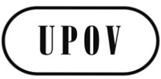 EC/47/8 Rev.ORIGINAL:  EnglishDATE:  October 24, 2013INTERNATIONAL UNION FOR THE PROTECTION OF NEW VARIETIES OF PLANTS INTERNATIONAL UNION FOR THE PROTECTION OF NEW VARIETIES OF PLANTS INTERNATIONAL UNION FOR THE PROTECTION OF NEW VARIETIES OF PLANTS GenevaGenevaGeneva